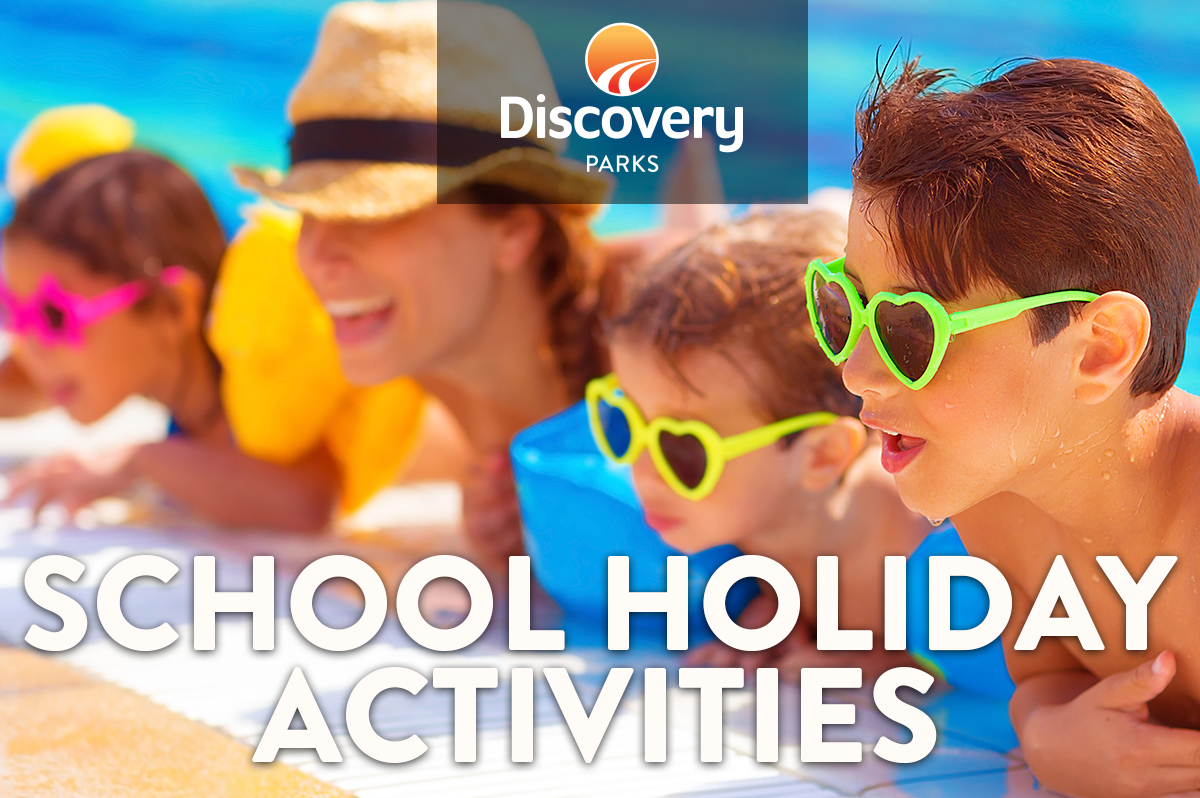 2018/19 SUMMER SCHOOL HOLIDAYS
AT DISCOVERY PARKS – ECHUCALots and lots of great holiday fun for all the family. From face painting and crazy crafts to movie nights, there’s activities planned throughout the school holidays. Coffee van will be in the park every day from the 26th of December until the 13th of January – open at 8am till 11am.Colouring Competition every day great prize’s Count the lollies in the Jar DATETIMEACTIVITYVENUECOSTWed 26thDUSKMOVIE NIGHT LAWN AREA BEHIND OFFICEFreeThurs 27th5pmMOKOS - musicCAMPING AREAFreeFri 28th10amPONY RIDESOUT THE FRONT OF THE DELUXE SPA CABINSFreeSat 29thDUSKMOVIE NIGHTLAWN AREA BEHIND OFFICEFreeSun 30th9amBREAKFAST – CARMA ANIMAL RESCUEBBQ AREAGold Coin DonationMon 31st6.30pmNEW YEARS EVE DISCOLAWN AREA BEHND OFFICEFreeWed 2nd5.30 pmSEAFOOD FOOD TRUCK BBQ AREAWed 2ndDUSKMOVIE NIGHTLAWN AREA BEHIND OFFICEFreeThurs 3rd5.00pmMOKOS – musicCAMPING AREAFreeThurs 3rd5.30 pmSEAFOOD FOOD TRUCK BBQ AREAFri 4th10amPONY RIDESOUT THE FRONT OF THE DELUXE SPA CABINSFreeSat 5thDUSKMOVIE NIGHT LAWN AREA BEHIND OFFICEFreeSun 6th9amBREAKFAST – CARMA ANIMAL RESCUEBBQ AREAGold coin donationWed 9thDUSKMOVIE NIGHT LAWN AREA BEHIND OFFICEFreeFri 11th10amPONY RIDESOUT THE FRONT OF THE DELUXE SPA CABINSFreeSat 12thDUSKMOVIE NIGHT LAWN AREA BEHIND OFFICEFreeSun 13th9amBREAKFAST – CARMA ANIMAL RESCUEBBQ AREAGold coin donationAUSTRALIA DAY WEEKENDFri 25th Jan6pmHOT DOG DINNERBBQ AREA FreeSat 26th JanCHAINSAW CARVING  EXPERTBBQ AREAFreeWOOL WAGON RIDESOUT THE FRONT OF THE DELUXE SPA CABINSFreeSun 27th Jan9.00amBREAKFAST – CARMA ANIMAL RESCUEBBQ AREASun 27th Jan5.30pmKEIRAN KEATS – COUNTRY MUSICCAMPING AREAFree